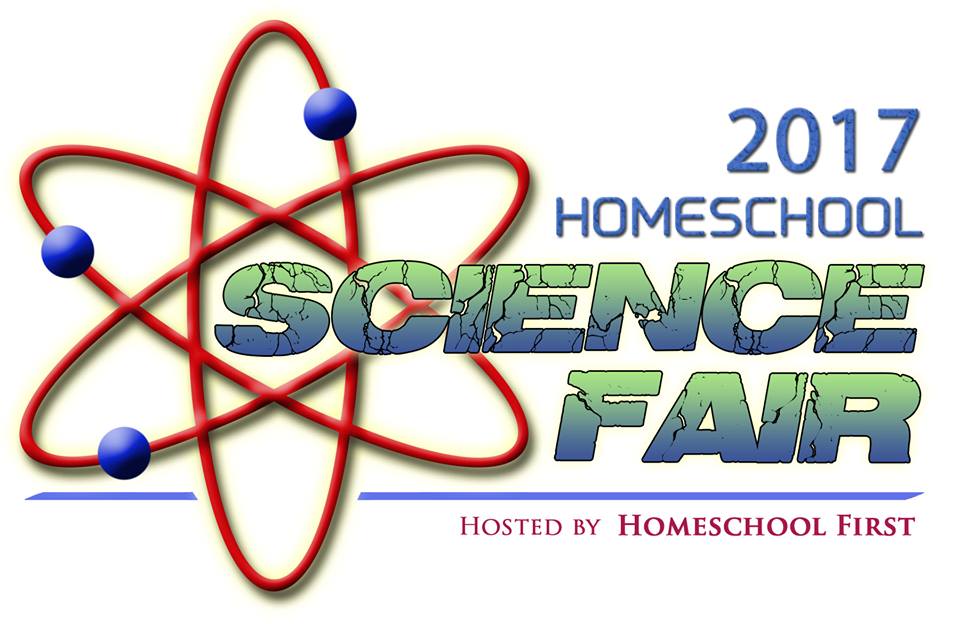 Homeschool First City-Wide Homeschool Science Fair RegistrationRegister early; space is limited to the first 50 entrants!Student Name:________________________________________________  Age: _________Grade level participating in:  	 K-2nd		3rd-5th		6th-8th		9th-12thParent/Guardian Name: _______________________________________________________Address: ___________________________________________________________________	    ____________________________________________________________________Phone Number: ______________________________Email: _________________________Current Member of Homeschool First? 	Y	N	Non-members Fee: $6 per display. 					 Fee paid_________Please indicate the subject of the student’s presentation if known, otherwise, provide the topic to the Science Fair Coordinator by February 14th . __________________________________________________________________________________________________________________________________________________________Please provide your display space requirements (such as needing access to electricity, extra space, water, etc.) to the Science Fair Coordinator by February 14th.Complete the form online or email completed form to ScienceFair@homeschoolfirst.org and pay the registration fee (if necessary) by Paypal or mail check (payable to Homeschool First) to: Science Fair Coordinator, 2058 Eastbrook Rd., Lynchburg, VA 24501Please return form and any fees to Homeschool First no later than Feb. 4th.